UMW / IZ / PN – 78 / 19	Wrocław, 19.09.2019 r.NAZWA POSTĘPOWANIA  Organizacja szkolenia OSCE (Objective Structured Clinical Examination) dla jednego nauczyciela, w ramach projektu pn. „Rozwój dydaktyki w Centrum Symulacji Medycznej we Wrocławiu”. Projekt współfinansowany przez Unię Europejską ze środków Europejskiego Funduszu Społecznego w ramach Programu Operacyjnego Wiedza Edukacja Rozwój.Uniwersytet Medyczny we Wrocławiu dziękuje Wykonawcom za udział w ww. postępowaniu.Zgodnie z art. 92 ustawy z dnia 29 stycznia 2004 r. Prawa zamówień publicznych (tekst jednolity: Dz. U. 2018, poz. 1986 z późn. zm.), zwanej dalej „Pzp”, zawiadamiamy o jego wyniku.Kryteriami oceny ofert były: Cena realizacji przedmiotu zamówienia – 60 %,Doświadczenie zawodowe 1 (jednego) instruktora – 40 %.Złożone oferty.Oferty złożyli następujący Wykonawcy, wymienieni w Tabeli: Informacja o Wykonawcach, którzy zostali wykluczeni.Wykonawca, który złożył ofertę, nie został wykluczony z postępowania.Informacja o Wykonawcach, których oferty zostały odrzucone i o powodach odrzucenia oferty.Treść oferty Wykonawcy odpowiada treści Siwz, oferta nie podlega odrzuceniu.Informacja o wyborze najkorzystniejszej oferty.Jako najkorzystniejszą wybrano ofertę Wykonawcy:Krakowskie Centrum Rozwoju Kompetencji Spółka z ograniczoną odpowiedzialnością Ul. Skawińska 22/5 31-066 KrakówTreść oferty Wykonawcy odpowiada treści SIWZ, oferta nie podlega odrzuceniu. Ww. Wykonawca nie został  wykluczony z postępowania i spełnia warunki udziału w postepowaniu.Z upoważnienia Rektora UMWZastępca Kanclerza ds. Zarządzania Administracją UMW Mgr inż. Kamil Jakubowicz 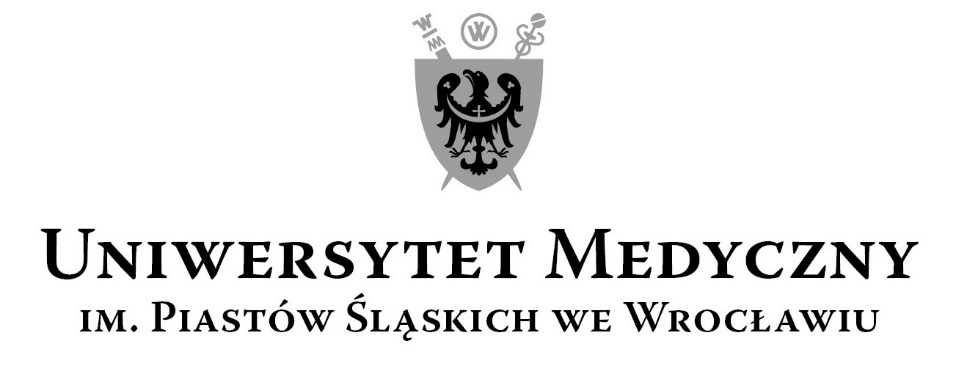 50-367 Wrocław, Wybrzeże L. Pasteura 1Zespół ds. Zamówień Publicznych UMWUl. Marcinkowskiego 2-6, 50-368 Wrocławfax 71 / 784-00-45e-mail: monika.komorowska@umed.wroc.pl50-367 Wrocław, Wybrzeże L. Pasteura 1Zespół ds. Zamówień Publicznych UMWUl. Marcinkowskiego 2-6, 50-368 Wrocławfax 71 / 784-00-45e-mail: monika.komorowska@umed.wroc.plNr ofertyWykonawcy, adres Cena brutto w PLN / punkty   Doświadczenie zawodowe 1 (jednego) instruktora, (tj. przeprowadzenie co najmniej 1 (jednego) szkolenia OSCE, w okresie ostatnich 3 (trzech) lat przed upływem terminu składania ofert) / punktyPunkty ogółem1Krakowskie Centrum Rozwoju Kompetencji Spółka z ograniczoną odpowiedzialnością Ul. Skawińska 22/5 31-066 Kraków14 000,0060,00 pkt. 3 szkolenia 20,00 pkt.80,00 pkt.